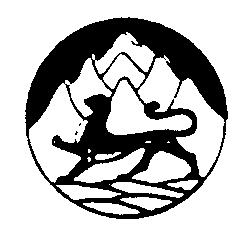                                СОБРАНИЕ ПРЕДСТАВИТЕЛЕЙ                    ОКТЯБРЬСКОГО СЕЛЬСКОГО ПОСЕЛЕНИЯ                                ПРИГОРОДНОГО РАЙОНА                      РЕСПУБЛИКИ СЕВЕРНАЯ ОСЕТИЯ-АЛАНИЯ                                                 РЕШЕНИЕ                                  от 01 июля  2021 года  № 9                                            с. Октябрьское         Об утверждении Паспорта Октябрьского сельского поселения       Пригородного района Республики Северная Осетия-Алания     Руководствуясь Федеральным законом от 06.10.2003 №131-ФЗ «Об общих принципах организации местного самоуправления в Российской Федерации», Устава Октябрьского сельского поселения Пригородного района РСО-Алания и в целях оптимизации деятельности администрации Октябрьского сельского поселения, Собрание представителей Октябрьского сельского поселения,  р е ш и л о:     1.Утвердить прилагаемый Паспорт Октябрьского сельского поселения Пригородного района РСО-Алания.     2.Опубликовать настоящее решение на официальном сайте администрации Октябрьского сельского поселения в сети «Интернет».     3.Контроль за исполнением настоящего решения возложить на главу администрации Октябрьского сельского поселения Валиева Р.С.Глава Октябрьского сельского поселения                                                                   Р.Валиев